Department of AccountsPayroll Bulletin2018 Calendar Year Payroll Operations and Leave ProcessingPayroll AccountingContinued on next pagePayroll Accounting, continuedContinued on next pagePayroll Accounting, continuedPayroll DeductionsContinued on next pagePayroll Deductions, continuedContinued on next pagePayroll Deductions, continuedPayroll and Leave Contact PersonnelPayroll Operations – CIPPS AssistancePayroll Operations – PR/Benefits AccountingContinued on next pagePayroll and Leave Contact Personnel, continuedPayroll Operations - ProductionPayroll Operations - ManagementJanuary 2018February 2018March 2018April 2018May 2018Certification ScheduleThe CIPPS Payroll Operations Calendar for the period June through November 2018 will be issued in May.  The calendar for December 2018 will be issued in November.  For agency planning purposes, the certification dates and paydays for this period are listed below.  Information related to cut over to Cardinal for agencies in Release 1 will be provided at a later date.Calendar Year  2018               December 27, 2017Volume 2018-01In This Issue of the Payroll Bulletin…....Payroll Accounting2018 Withholding ChangesPayroll DeductionsPayroll and Leave Contact PersonnelPayroll Operations CalendarsPayroll Certification ScheduleThe Payroll Bulletin is published periodically to provide CIPPS agencies guidance regarding Commonwealth payroll operations.  If you have any questions about the bulletin, please call Cathy McGill at (804) 371-7800 or Email at cathy.mcgill@doa.virginia.govState Payroll OperationsDirector                         Lora L. GeorgeActing Director              Cathy C. McGillIntroductionThis Payroll Bulletin addresses key 2018 calendar year payroll and leave processing issues.  This bulletin should be distributed to and carefully reviewed by appropriate payroll, human resource and fiscal personnel within your agency.2018 Withholding ChangesThe IRS anticipates issuing the initial withholding guidance (Notice 1036) in January reflecting the new legislation, which would allow taxpayers to begin seeing the benefits of the change as early as mid-February.  Withholding tables for 2017 will continue to be used until that time.  Changes will not be retro-active which means that taxes withheld for periods prior to the time the change is implemented will not be recalculated based on the new tables.  Please ensure that all employees are made aware that they should not expect to see a change in their net pay until mid-February.  Additional information will be provided as it becomes available.The IRS web site address is http://www.irs.gov/If you do not have internet access, IRS publications and forms can be ordered by calling 1-800-TAX-FORM (1-800-829-3676).W-4 FormEmployees who claim exempt from withholding on their W-4 during the prior year must complete a new W-4 form by February 15th to maintain their exempt status. If a newly completed W-4 form is not received by February 15th, immediately begin to withhold Federal income tax as if they are single, with zero withholding allowances.  Agencies can request CIPPS report #823, Employees with FIT Status Not Equal to 4, 5, or 6, to identify employees with current exempt W-4s (FIT status "A").IRS regulations stipulate which employees are eligible to file a W-4 Form with exempt status.  Refer to Section 9 of Publication 15 (Circular E) for more information.Social Security Tax WithholdingThe maximum wage base for 2018 withholding will increase to $128,400 for OASDI (Old Age, Survivors, and Disability Insurance).  The wage base for HI (Hospital Insurance) remains unlimited (i.e., all wages are HI taxable).  Wages paid in excess of $200,000 in 2018 will be subject to an extra 0.9% HI tax that will only be withheld from employees’ wages. Employers will not pay the extra tax.The OASDI tax rate will remain 6.2% each for employees and employers.  For HI, the rate is 1.45% each for employees and employers, with the additional 0.9% for employees only on wages in excess of $200,000.   When the maximum has been reached for an individual Employee Id Number within an agency, OASDI taxes will cease to be calculated and withheld.  No agency action is required since CIPPS recognizes the OASDI maximum.DOA monitors totals for employees with records at more than one CIPPS agency and will change the FICA status to “6” once the OASDI max has been reached.   Don’t forget to change the FICA status from “6” back to a “4” for the new calendar year.  Report #825, FICA Status not Equal to 4 and Employee Status Equal 1 or 2, may be requested on HSRUT for review.North Carolina ResidentsThe Virginia Department of Taxation Income Tax Withholding Guide for Employers states that payments to nonresidents not covered under reciprocity for services performed in Virginia are subject to Virginia withholding.  North Carolina’s Income Tax Withholding Tables and Instructions for Employers states “An employee who is a resident of this State is subject to North Carolina withholding on all of his wages, whether he works within or outside the State; except that, to prevent double withholding and to anticipate any allowable tax credit, North Carolina withholding is not required from wages paid to a resident for services performed in another state if that state requires the employer to withhold. Withholding does not relieve the employee of the obligation to file a North Carolina individual income tax return and pay any balance due after tax credit.”Therefore, North Carolina residents working in Virginia must pay employment taxes to Virginia and must complete a Virginia income tax return. Only those North Carolina resident employees who are physically working in North Carolina can be excluded from Virginia reporting and withholding.Name ChangesEmployees requesting name changes in CIPPS should be reminded to notify the Social Security Administration (SSA) of the change immediately.  Name changes for existing employees are part of the PMIS/CIPPS interface and changes to employee names should not be entered in PMIS until the employee provides a new SS card showing the changed name or documentation proving SSA notification.  If the employee’s name is changed in CIPPS but not with the SSA, the name will not match SSA records when DOA remits the W-2 tape, possibly resulting in agency penalties.  Refer to section 4 of Publication 15 (Circular E) for more information.  You can verify up to 10 names/SSNs online and find out immediately if there is a mismatch.  Go to www.ssa.gov/bso/bsowelcome.htm and register for a PIN and password.  Your activation code will be sent to your supervisor.  Input the activation code to turn on SSNVS.  Log into Business Services Online with your PIN and password and enter the SSNs for verification. http://www.socialsecurity.gov/employer/critical.htm    Reminder: Maximum Annual Leave Carryover The maximum carryover is applied to the leave balance on January 9th and then the leave accrual for the final pay period (12/25 through 1/9) is credited and available for use on the first day of the new leave year.  This means that employees’ Jan. 10th balances may exceed the maximum carryover limit.Helpful RemindersSome items that should be considered when beginning a new calendar year:Ensure all garnishments that have been satisfied due to a goal being reached are deactivated (frequency changed to 00).Review the pending file reports and delete transactions no longer required.When entering a certification or edit request in 2018 with a pay period begin date with a 2017 value, you will receive a warning message stating "YEAR NOT SAME AS CURRENT YEAR."  This is an informational message.  You must hit the enter button again for the data on PYCTF/PYEDT to be accepted in the system.Flex Reimburse-ment AccountsFlex accounts set up through the interface with BES use an end date instead of a goal as the means of turning off the deduction.  DOA will NOT process any mass transactions at calendar year-end to change any fields related to the flex accounts on H0ZDC. If you manually set up accounts using a goal, you must review the deduction to ensure that the correct amount will be withheld for the remainder of the plan year (January through June deductions).CVC Deduction #62 DOA will process a mass transaction at year-end to turn-off Deduction #062 (changes frequency from ‘09’ to ‘00’) and to change the Deduction #062 AMT/PCT and GOAL fields on H0ZDC to all zeros.  DOA will process an update provided by DHRM to establish CVC deductions for calendar year 2018 the first week of January.  Reports will be provided by DHRM and some manual entry may be required as well.  REMINDER – Do not attempt to enter CVC deductions until CIPPS files are restored following year-end processing, scheduled for December 28, 2017.Optional Life UpdateReports U024 - Optional Group Life Premium Listing and U025 - Optional Group Life Errors were produced on December 22.  CIPPS will be updated the first week of January with the new Optional Group Life rates.  Look for notification on the CIPPS Broadcast Screen.  For questions regarding OGL, contact Joe Chang in the Richmond Branch Office of Minnesota Life at 1-800-441-2258 x101 or via email at joseph.chang@minnesotamutual.com or FAX 804-644-2460.Qualified Benefit PlansEmployees of the Commonwealth who are employed by a college or university may use both the 457 Deferred Compensation/Roth Plan and a 403(b) Tax Deferred/Roth Account.  The maximum limits on 457 and 403(b) plan elective deferrals have been increased for calendar year 2018:Goals for the 457 Deferred Compensation Plan are no longer established per individual deduction in employee records since those who participate in the Hybrid plan may also have an additional voluntary deduction that is considered part of the 457 Plan (deduction 016).  The Employee Voluntary Hybrid Contribution is linked with the existing 457 Deferred Comp contribution (deduction 038) and 457 Roth contribution (deduction 052) to ensure that the combined total does not exceed the annual maximum.* Deferral Category457 Deferred Compensation Plan403(b) Tax-Deferred AccountNormal Annual Limit$18,500 (1)(5)$18,500 (1)(5)Age 50 Catch-Up$6,000 (2)$6,000 (2)(5)457 Standard Catch-Up$18,500 (3)(5)N/A403(b) 15-Year Catch-UpN/A$3,000 (4)(5)Eligible participants may contribute the normal annual limit to both plans.Eligible participants may contribute the Age 50 Catch-Up to both plans.The 457 Standard Catch-Up may not be used in the same year that the 457 Age 50 Catch-Up is used.  The 457 Standard Catch-Up can only be used in the three years preceding “normal retirement age” as designated on the Normal Retirement Age Election Form.  The Standard Catch-Up plus the Normal Annual Limit results in a total possible deferral to the 457 Plan of $37,000 for 2018.The 403(b) 15-Year Catch-Up, the 403(b) age 50 Catch-Up and the 403(b) Normal Annual Limit can all be used in the same year for a total deferral of $27,500 in 2018.  (Note:  there is a lifetime limit of $15,000 on the 15-yr catch up.)The 457 Standard Catch-Up and the 403(b) 15-Year Catch-Up may both be used in the same year.  A participant in both plans could potentially defer $64,500 in 2018 if eligible for the full 403(b) 15-Year Catch-Up, 403(b) age 50 Catch-Up and the full 457 Standard Catch-Up.	Note:  Questions concerning eligibility for Catch-Up contributions should be directed to the applicable Plan provider.* The “Goal” field will only contain an amount that equates to any limit above the standard limit for under age 50 in the lowest numbered active applicable deduction (See Bulletin #2016-14).  Therefore only those 50 or over or in catch-up will have an amount in the Goal field.Misc. Deduction TPA Processing ScheduleThe calendar year 2018 cut-off date schedule governing new enrollment and change processing for the miscellaneous insurance and annuity third party administrator (FBMC) can be found on the website at https://www.doa.virginia.gov/reference/payroll/pdf/2018-TPA-Calendar.pdfCommunication GuidanceAddress all processing questions to the individuals listed.  Contact the appropriate DOA personnel to ensure accurate and consistent responses.  Use E-mail and FAX to avoid “telephone tag” and provide all necessary relevant information.  This will significantly reduce the amount of time it takes DOA personnel to address questions or concerns.  Review your CIPPS broadcast screen throughout the day for important messages.NameFunctional AreaE-mailPhone(804 Area Code)Cheryl GibsonAgency Payroll and Leave Procedural Supportcheryl.gibson@doa.virginia.gov692-0239Shannon GulaskyAgency Payroll and Leave Procedural SupportShannon.gulasky@doa.virginia.gov225-3065NameFunctional AreaE-mailPhone(804 Area Code)Cathy Gravatt941s; Employee Masterfile Maintenance; CIPPS Adjustments; Supplemental Insurances; TIAA/Fidelity (other than political appointee)cathy.gravatt@doa.virginia.gov225-2386Denise Waddy941-X; W-2Cs; Payroll Accounting; Benefits Accounting; CIPPS Security; Flexible Reimbursement Accounts;denise.waddy@doa.virginia.gov371-8912Cathy RoyalCIPPS/PMIS Audit; CVC; VPEP; VEST; Annuities and Annuity Cash Matchcatherine.royal@doa.virginia.gov225-2390Felecia SmithHealthcare Reconciliations; Deferred Compensation; Deferred Compensation Cash Match; Hybrid Retirement; Political Appointee ORP; OGL; CIPPS SecurityFelecia.smith@doa.virginia.gov225-2246NameFunctional AreaE-mailPhone(804 Area Code)Dymesha HendersonVoid Checks; Direct Deposit Stop Payments, Checkwrites; Direct Deposit; Deposit Certificates; CIPPS Production Jobs & Report Distribution/Recovery; AD-HOC Reports/U1’s; Stop Payments-Void Earnings Notices; Gross Pay Differencesdymesha.henderson@doa.virginia.gov371-4883Keeya MajorsVoid Checks; Direct Deposit Stop Payments, Checkwrites; Direct Deposit; Deposit Certificates; CIPPS Production Jobs & Report Distribution/Recovery; AD-HOC Reports/U1’s; Stop Payments-Void Earnings Notices; Gross Pay DifferencesKeeya.majors@doa.virginia.gov371-8385NameFunctional AreaE-mailPhone(804 Area Code)Cathy McGillGeneral Information, Production and Benefit Accounting Supportcathy.mcgill@doa.virginia.gov371-7800Payroll Operations GeneralFAX  (804) 225-3499payroll@doa.virginia.govSundayMondayTuesdayWednesdayThursdayFridaySaturday1State Holiday- New Year’s Day Observed2State Holiday- 8 Hours Holiday timeBi-weekly wage certificationPeriod 1-(12/21, 12/23, 12/24)3New Hire Center Report4VNAV/CIPPS Update5Deferred Comp Transaction UploadTPA UploadPayday for bi-weekly wage employees69AM - CIPPS files open - no edits or payruns 79AM - CIPPS files open - no edits or payruns 89Semimonthly salaried certificationPeriod 1-(12/25-1/09)10CYE Certifications Due to DOA11Leave keyingdeadline(12/25-1/09)CYE Leave Processing12State HolidayLEE –JACKSON DAYCIPPS files open- no edits or pay runs139AM - CIPPS files open - no edits or payruns 149AM - CIPPS files open - no edits or payruns 15State HolidayMARTIN LUTHER KING, JR DAYCIPPS files open- no edits or pay runs 16Payday for semimonthly salaried employeesBi-weekly wage certificationPeriod 2-(1/4, 1/6, 1/7)17New Hire Center ReportVNAV/CIPPS Update-ORP1819TPA UploadPayday for bi-weekly wage employees209AM - CIPPS files open - no edits or payruns 219AM - CIPPS files open - no edits or payruns 2223242526Semimonthly salaried certificationPeriod 2-(1/10-1/24)279AM - CIPPS files open - no edits or payruns 289AM - CIPPS files open - no edits or payruns 2930Bi-weekly wage certificationPeriod 1-(1/18, 1/20, 1/21)Last day for W2’s to be to be distributed to agencies 31New Hire Center ReportLeave keyingdeadline(1/10-1/24)December 2017 Healthcare certification dueLast day for Agencies to distribute W2sSundayMondayTuesdayWednesdayThursdayFridaySaturday1Payday for semimonthly salaried employees2VNAV/CIPPS UpdatePayday for bi-weekly wage employees39AM - CIPPS files open - no edits or payruns 49AM - CIPPS files open - no edits or payruns 5Deferred Comp Transaction Upload TPA Upload6789109AM - CIPPS files open - no edits or payruns 119AM - CIPPS files open - no edits or payruns 12Semimonthly salaried certificationPeriod 1-(1/25-2/09)13Bi-weekly wage certificationPeriod 2 (2/1, 2/3, 2/4)14New Hire Center Report15Leave keyingdeadline(1/25-2/09)Deadline to submit new W4 for Exempt16Payday for semimonthly salaried employees Payday for bi-weekly wage employeesTPA Upload179AM - CIPPS files open - no edits or payruns 189AM - CIPPS files open - no edits or payruns19State HolidayGEORGE WASHINGTON DAY20VNAV/CIPPS Update-ORP212223Semimonthly salaried certificationPeriod 2-(2/10-2/24) 249AM - CIPPS files open - no edits or payruns259AM - CIPPS files open - no edits or payruns 2627Bi-weekly wage certificationPeriod 1 (2/15, 2/17, 2/18)28New Hire Center ReportLeave keyingdeadline(2/10-2/24)January 2018 Healthcare certification dueSundayMondayTuesdayWednesdayThursdayFridaySaturday1Payday for semimonthly salaried employees2VNAV/CIPPS InterfacePayday for bi-weekly wage employees39AM - CIPPS files open - no edits or payruns 49AM - CIPPS files open - no edits or payruns5Deferred Comp Transaction Upload TPA Upload6789109AM - CIPPS files open - no edits or payruns119AM - CIPPS files open - no edits or payruns 12Semimonthly salaried certificationPeriod 1-(2/25-3/09)13Bi-weekly wage certificationPeriod 2 (3/1, 3/3, 3/4)14New Hire Center Report 15Leave keyingdeadline(2/25-3/09)16Payday for semimonthly salaried employeesPayday for bi-weekly wage employees179AM - CIPPS files open - no edits or payruns 189AM - CIPPS files open - no edits or payruns19VNAV/CIPPS Update-ORPTPA Upload20212223249AM - CIPPS files open - no edits or payruns 259AM - CIPPS files open - no edits or payruns26Semimonthly salaried certificationPeriod 2-(3/10-3/24)27Bi-weekly wage certificationPeriod 0 (3/15, 3/17, 3/18)28New Hire Center Report29Leave keyingdeadline(3/10-3/24)30Payday for semimonthly salaried employeesPayday for bi-weekly wage employeesFebruary 2018 Healthcare certification due319AM - CIPPS files open - no edits or payrunsSundayMondayTuesdayWednesdayThursdayFridaySaturday19AM - CIPPS files open - no edits or payruns23VNAV/CIPPS Interface4Deferred Comp Transaction UploadTPA Upload5679AM - CIPPS files open - no edits or payruns 89AM - CIPPS files open - no edits or payruns 910Semimonthly salaried certificationPeriod 1-(3/25-4/09)Bi-weekly wage certificationPeriod 1 (3/29, 3/31, 4/1)11New Hire Center Report12QTR 1 Cert Due to DOA13Leave keyingdeadline(3/25-4/09)Payday for bi-weekly wage employees149AM - CIPPS files open - no edits or payruns 159AM - CIPPS files open - no edits or payruns 16Payday for semimonthly salaried employees17VNAV/CIPPS Update-ORP18TPA Upload1920219AM - CIPPS files open - no edits or payruns 229AM - CIPPS files open - no edits or payruns 2324Bi-weekly wage certificationPeriod 2 (4/12, 4/14, 4/15)25New Hire Center Report Semimonthly salaried certificationPeriod 2-(4/10-4/24)2627Payday for bi-weekly wage employees289AM - CIPPS files open - no edits or payruns 299AM - CIPPS files open - no edits or payruns 30Leave keyingdeadline(4/10-4/24)March 2018 Healthcare certification dueSundayMondayTuesdayWednesdayThursdayFridaySaturday1Payday for semimonthly salaried employees2VNAV/CIPPS Interface3Deferred Comp Transaction UploadTPA Upload459AM - CIPPS files open - no edits or payruns 69AM - CIPPS files open - no edits or payruns 78Bi-weekly wage certificationPeriod 1 (4/26, 4/28, 4/29)9New Hire Center Report 10Semimonthly salaried certificationPeriod 1-(4/25-5/09)11Payday for bi-weekly wage employees129AM - CIPPS files open - no edits or payruns 139AM - CIPPS files open - no edits or payruns 1415Leave keyingdeadline(4/25-5/09)16Payday for semimonthly salaried employees17VNAV/CIPPS Update-ORP18TPA Upload199AM - CIPPS files open - no edits or payruns 209AM - CIPPS files open - no edits or payruns2122Bi-weekly wage certificationPeriod 2 (5/10, 5/12, 5/13)23New Hire Center Report 2425Payday for bi-weekly wage employeesSemimonthly salaried certificationPeriod 2-(5/10-5/24)269AM - CIPPS files open - no edits or payruns 279AM - CIPPS files open - no edits or payruns 28State HolidayMemorial Day9AM - CIPPS files open - no edits or payruns 293031Leave keyingdeadline(5/10-5/24)April 2018 Healthcare certification dueMonth and PeriodCertification DatePay DateJune 1st pay period 5/25 - 6/92nd pay period 6/10 -6/246/116/266/157/2July 1st pay period 6/25 - 7/92nd pay period 7/10 - 7/247/107/267/168/1August1st pay period 7/25 - 8/92nd pay period 8/10 - 8/248/108/278/168/31September1st pay period 8/25 -9/92nd pay period 9/10 -9/249/109/249/149/28October1st pay period 9/25 - 10/92nd pay period 10/10 - 10/2410/1010/2610/1611/1November1st pay period 10/25 -11/92nd pay period 11/10 - 11/2411/911/2611/1611/30December1st pay period 11/25 - 12/92nd pay period 12/10 - 12/2412/1012/2112/1412/31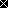 